lMADONAS NOVADA PAŠVALDĪBA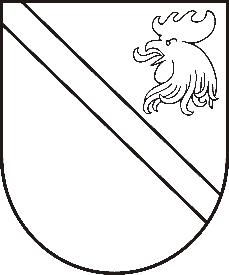 Reģ. Nr. 90000054572Saieta laukums 1, Madona, Madonas novads, LV-4801 t. 64860090, fakss 64860079, e-pasts: dome@madona.lv ___________________________________________________________________________MADONAS NOVADA PAŠVALDĪBAS DOMESLĒMUMSMadonā2019.gada 26.septembrī								Nr.428									(protokols Nr.18, 3.p.)Par finansiāla atbalsta piešķiršanu grupas “Sub Scriptum” albuma izdošanaiMadonas novada pašvaldība 2019.gada 23.septembrī ir saņēmusi Biedrības “Madonas populārās mūzikas attīstības veicināšanas forums” valdes locekļa A.Hofmaņa iesniegumu (reģistrēts Madonas novada pašvaldības administrācijā ar Nr. MNP /2.1.3.1/19/3085), ar lūgumu finansiāli atbalstīt grupas Sub Scriptum debijas albuma izdošanu.Finansējums nepieciešams 6 (sešu) dziesmu ieraksta studijas un producenta darba apmaksai, kā arī albuma izdošanas izdevumu segšanai. Nepieciešamie izdevumi albuma pabeigšana sastāda EUR 4763,60 (četri tūkstoši septiņi simts sešdesmit trīs euro 60 centi).Neskaitot grupas materiāltehnisko bāzi, grupa albuma izdošanā līdz šim ieguldījusi EUR 5200,00 savu līdzekļu, kā arī no koncertiem grupas kontā ir EUR 2900,00 liels uzkrājums.Albumu plānots izdot 2020. gada februārī 500 eksemplāros un tajā būs iekļautas 12 grupas oriģinālkompozīcijas, kā arī viena koverkompozīcija – R.Pauls un L.Briedis “Muļķe Sirds”.Lūgums piešķirt grupai “Sub Scriptum” finansiālu atbalstu EUR 4113,50 (četri tūkstoši viens simts trīspadsmit euro 50 centi) grupas “Sub Scriptum” albuma izdošanai no Kultūras nodaļas budžetā Madonas novada reprezentatīvās grāmatas – fotoalbuma izdošanai paredzētajiem līdzekļiemNoklausījusies Kultūras nodaļas vadītājas D.Torsteres sniegto informāciju, atklāti balsojot: PAR – 11 (Agris Lungevičs, Ivars Miķelsons, Artūrs Čačka, Andris Dombrovskis, Antra Gotlaufa, Gunārs Ikaunieks, Valda Kļaviņa, Rihards Saulītis, Aleksandrs Šrubs, Gatis Teilis, Kaspars Udrass), PRET – NAV, ATTURAS – NAV, Madonas novada pašvaldības dome  NOLEMJ:Piešķirt grupai “Sub Scriptum” finansiālu atbalstu albuma izdošanai EUR 2700,00 (divi tūkstoši septiņi simti euro, nulle centi) apmērā, ko sastāda finansiāls atbalsts 10% (desmit procenti) no kopējā albuma izdošanas izmaksām un divu nākotnes koncertu bezmaksas sniegums Madonas novadā, ņemot vērā šī brīža grupas uzstāšanās minimālo honorāru EUR 700,00 (septiņi simti euro, nulle centi) apmērā, no Kultūras nodaļas budžetā Madonas novada reprezentatīvās grāmatas – fotoalbuma izdošanai paredzētajiem līdzekļiem (kods 82088).Uzdot Juridiskajai nodaļai sagatavot sadarbības līgumu.Domes priekšsēdētājs						A.Lungevičs